 Akademisches Gymnasium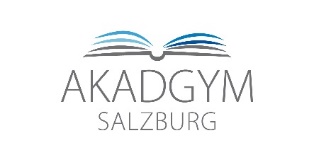 Sinnhubstraße 155020 Salzburg0662/829142sekretariat@akadgym.athttp://www.akadgym.salzburg.at/RÜCKÜBERWEISUNG AUFGRUND CORONABEDINGTERSTORNIERUNG DER SCHULVERANSTALTUNGName des Kindes:  ---------------------------------------------------------------                                                                                       Klasse: ----------------------Art der Schulveranstaltung: ----------------------------------------------------Kontoinhaber:NameGeb.DatumPLZ/OrtStraßeIBANBICDatumUnterschrift